                                                  June 26, 2022                                 Sunday Worship  Message Encanto – Let’s Talk About It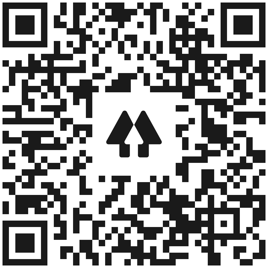                                                    Church Links                Website, sermon notes, music, giving, calendar   New World this week:        Mon. – June 27– 9:00a.m (zoom)– Mon. Morning Men 	        Mon. – June 27 – 9:30a.m. – Sit n Sew        Tues. – June 28– 9:30a.m. – Bible Babes        Tues. & Thurs – June 27 & 29– 7:00p.m. – Yoga         Thurs – June 29 – (9:30am Zoom) - Pastor’s Bible Study         Thur. – June 29– 6:30p.m. – Worship Rehearsal     Thur. – June 29 - 6:30p.m. – Men’s Bible StudyComing Events:June 26 –12:00   Spanish Sunday School                      Contact: Pastor Erendira June 27- 30 – 9:00am – Project Transformation June 27 – 6pm-8m – VBS- see Mary Kathryn to volunteerFlowers are placed by: Terri & Preston Hicks in celebration of 54 years         of an incredibly blessed marriage.Current Prayer Requests:Joys: Welcome New Babies arrived last week.  Proud great-grandparents are Cary & Carolyn DavisAlden Gara Stark was born June 21. Gara & Vicky Stark arethe excited grandparents.Ruben Figueroa, Andrea Cavazos’ dad, Keith Scally’s mom, Zach Batiste, Scott Robertson, Sandi Capizzi, Mike Schmittinger, Betty Kollman, Denise Hickmans’s friend-Lindy, Rick & Pam Arthur,  Rick Arthur sisters, Lyla Kehr, Nathan Simerly, Donna Cherry’s BIL Gary, Travis Horne, Becky Hays, Mary Rhodes’ sister Judy, Dawn Kroger, Charlie Smith,Mary Murray, Lauren, Ella, Garret